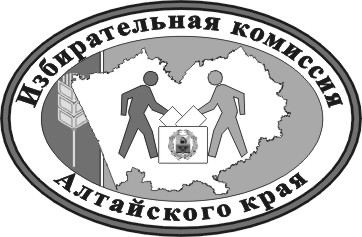 ИЗБИРАТЕЛЬНАЯ КОМИССИЯ АЛТАЙСКОГО КРАЯВЫПИСКА ИЗ РЕШЕНИЯВ соответствии с пунктом 6 статьи 26 Федерального закона от 12 июня 2002 года № 67-ФЗ «Об основных гарантиях избирательных прав и права на участие в референдуме граждан Российской Федерации», пунктами 3, 5 статьи 27 Кодекса Алтайского края о выборах, референдуме, отзыве 
от 8 июля 2003 года № 35-ЗС и на основании решений Избирательной комиссии Алтайского края от 12 марта 2020 года № 79/647-7 «О перечне 
и количественном составе территориальных избирательных комиссий Алтайского края, подлежащих формированию в 2020, 2021 и 2023 гг.», от 10 июля 2020 года № 86/715-7 «О мерах по формированию территориальных избирательных комиссий Алтайского края», от 4 августа 2020 года 
№ 92/748-7 «О Порядке отбора кандидатур для назначения в составы территориальных избирательных комиссий Алтайского края», рассмотрев поступившие предложения по кандидатурам для назначения в составы территориальных избирательных комиссий, Избирательная комиссия Алтайского края9. Сформировать Заринскую городскую территориальную избирательную комиссию, назначив в ее состав: Бабанину Юлию Владимировну, дата рождения: 7 ноября 1978 года, образование высшее, главного специалиста администрации города Заринска Алтайского края, предложенную в состав комиссии собранием избирателей по месту работы;Овечкину Людмилу Александровну, дата рождения: 15 сентября 1952 года, образование высшее, пенсионера, предложенную в состав комиссии Региональным отделением Политической партии СПРАВЕДЛИВАЯ РОССИЯ в Алтайском крае;Овчинникова Андрея Викторовича, дата рождения: 8 сентября 1974 года, образование высшее, юрист-консульта Межрегионального межотраслевого профессионального союза «Сибирская солидарность», предложенного в состав комиссии Алтайским региональным отделением Политической партии ЛДПР – Либерально – демократической партии России; Паршакова Андрея Геннадьевича, дата рождения: 24 октября 1970 года, образование высшее, пенсионера, предложенного в состав комиссии Заринским городским Собранием депутатов Алтайского края;Рубцову Таисию Анатольевну, дата рождения: 27 ноября 1958 года, образование высшее, заведующего общим отделом администрации города Заринска Алтайского края, предложенную в состав комиссии Заринским городским Собранием депутатов Алтайского края;Савостикову Светлану Владимировну, дата рождения: 19 июля 1959 года, образование среднее профессиональное, главного специалиста общего отдела администрации города Заринска Алтайского края, предложенную в состав комиссии Заринским городским Собранием депутатов Алтайского края;Чехлова Сергея Сергеевича, дата рождения: 3 июня 1983 года, образование среднее профессиональное, слесаря по ремонту оборудования тепловых сетей в цехе теплоснабжения ООО «Жилищно-коммунальное управление», предложенного в состав комиссии Алтайским краевым отделением политической партии «КОММУНИСТИЧЕСКАЯ ПАРТИЯ РОССИЙСКОЙ ФЕДЕРАЦИИ»;Чистанова Евгения Юрьевича, дата рождения: 23 января 1984 года, образование высшее, машиниста вагоноопрокидывателя углеподготовительного цеха АО «Алтай-Кокс», предложенного в состав комиссии Алтайским региональным отделением Всероссийской политической партии «ЕДИНАЯ РОССИЯ»;Шабуракову Татьяну Юрьевну, дата рождения: 17 июня 1968 года, образование среднее профессиональное, делопроизводителя МАУ города Заринска «Спортивная школа», предложенную в состав комиссии собранием избирателей по месту работы.17 сентября 2020 года№ 96/788-7г. БарнаулО формировании территориальных избирательных комиссий Алтайского краяРЕШИЛА:Председатель И.Л. АкимоваСекретарьА.Г. Пономаренко